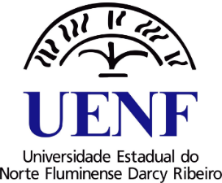 Universidade Estadual do Norte Fluminense Darcy Ribeiro - UENFPró-Reitoria de Pesquisa e Pós-Graduação - ProPPGUniversidade Estadual do Norte Fluminense Darcy Ribeiro - UENFPró-Reitoria de Pesquisa e Pós-Graduação - ProPPGUniversidade Estadual do Norte Fluminense Darcy Ribeiro - UENFPró-Reitoria de Pesquisa e Pós-Graduação - ProPPGUniversidade Estadual do Norte Fluminense Darcy Ribeiro - UENFPró-Reitoria de Pesquisa e Pós-Graduação - ProPPGUniversidade Estadual do Norte Fluminense Darcy Ribeiro - UENFPró-Reitoria de Pesquisa e Pós-Graduação - ProPPGUniversidade Estadual do Norte Fluminense Darcy Ribeiro - UENFPró-Reitoria de Pesquisa e Pós-Graduação - ProPPGUniversidade Estadual do Norte Fluminense Darcy Ribeiro - UENFPró-Reitoria de Pesquisa e Pós-Graduação - ProPPGFormulário de Prorrogação de Prazo de DefesaFormulário de Prorrogação de Prazo de DefesaFormulário de Prorrogação de Prazo de DefesaFormulário de Prorrogação de Prazo de DefesaFormulário de Prorrogação de Prazo de DefesaFormulário de Prorrogação de Prazo de DefesaFormulário de Prorrogação de Prazo de DefesaFormulário de Prorrogação de Prazo de DefesaFormulário de Prorrogação de Prazo de DefesaFormulário de Prorrogação de Prazo de DefesaFormulário de Prorrogação de Prazo de DefesaIdentificação do EstudanteIdentificação do EstudanteIdentificação do EstudanteIdentificação do EstudanteIdentificação do EstudanteIdentificação do EstudanteIdentificação do EstudanteIdentificação do EstudanteIdentificação do EstudanteIdentificação do EstudanteIdentificação do EstudanteNome Completo:Nome Completo:Matrícula:Bolsa:Início da Bolsa (mm/aa)Programa:Nível do Curso:Nível do Curso:Título do projeto:Título do projeto:Título do projeto:Orientador (a):Orientador (a):Dados da ProrrogaçãoDados da ProrrogaçãoDados da ProrrogaçãoDados da ProrrogaçãoDados da ProrrogaçãoDados da ProrrogaçãoDados da ProrrogaçãoDados da ProrrogaçãoDados da ProrrogaçãoDados da ProrrogaçãoDados da ProrrogaçãoModalidade:Modalidade:Modalidade:Modalidade:Modalidade:Tipo de Prorrogação:Tipo de Prorrogação:Tipo de Prorrogação:Primeira Prorrogação – Solicitação à Comissão Coordenadora segundo o Artigo 3º, Parágrafo 1ºdo Regimento Geral da Pós-Graduação da UENF.Segunda Prorrogação – Solicitação à Câmara de Pesquisa e Pós-Graduação (CPPG) segundo o Artigo 3º, Parágrafo 1ºdo Regimento Geral da Pós-Graduação da UENF.Data Início:Data Fim:Primeira Prorrogação – Solicitação à Comissão Coordenadora segundo o Artigo 3º, Parágrafo 1ºdo Regimento Geral da Pós-Graduação da UENF.Segunda Prorrogação – Solicitação à Câmara de Pesquisa e Pós-Graduação (CPPG) segundo o Artigo 3º, Parágrafo 1ºdo Regimento Geral da Pós-Graduação da UENF.Data Início:Data Fim:Primeira Prorrogação – Solicitação à Comissão Coordenadora segundo o Artigo 3º, Parágrafo 1ºdo Regimento Geral da Pós-Graduação da UENF.Segunda Prorrogação – Solicitação à Câmara de Pesquisa e Pós-Graduação (CPPG) segundo o Artigo 3º, Parágrafo 1ºdo Regimento Geral da Pós-Graduação da UENF.Data Início:Data Fim:Primeira Prorrogação – Solicitação à Comissão Coordenadora segundo o Artigo 3º, Parágrafo 1ºdo Regimento Geral da Pós-Graduação da UENF.Segunda Prorrogação – Solicitação à Câmara de Pesquisa e Pós-Graduação (CPPG) segundo o Artigo 3º, Parágrafo 1ºdo Regimento Geral da Pós-Graduação da UENF.Data Início:Data Fim:Primeira Prorrogação – Solicitação à Comissão Coordenadora segundo o Artigo 3º, Parágrafo 1ºdo Regimento Geral da Pós-Graduação da UENF.Segunda Prorrogação – Solicitação à Câmara de Pesquisa e Pós-Graduação (CPPG) segundo o Artigo 3º, Parágrafo 1ºdo Regimento Geral da Pós-Graduação da UENF.Data Início:Data Fim:Primeira Prorrogação – Solicitação à Comissão Coordenadora segundo o Artigo 3º, Parágrafo 1ºdo Regimento Geral da Pós-Graduação da UENF.Segunda Prorrogação – Solicitação à Câmara de Pesquisa e Pós-Graduação (CPPG) segundo o Artigo 3º, Parágrafo 1ºdo Regimento Geral da Pós-Graduação da UENF.Data Início:Data Fim:Primeira Prorrogação – Solicitação à Comissão Coordenadora segundo o Artigo 3º, Parágrafo 1ºdo Regimento Geral da Pós-Graduação da UENF.Segunda Prorrogação – Solicitação à Câmara de Pesquisa e Pós-Graduação (CPPG) segundo o Artigo 3º, Parágrafo 1ºdo Regimento Geral da Pós-Graduação da UENF.Data Início:Data Fim:Primeira Prorrogação – Solicitação à Comissão Coordenadora segundo o Artigo 3º, Parágrafo 1ºdo Regimento Geral da Pós-Graduação da UENF.Segunda Prorrogação – Solicitação à Câmara de Pesquisa e Pós-Graduação (CPPG) segundo o Artigo 3º, Parágrafo 1ºdo Regimento Geral da Pós-Graduação da UENF.Data Início:Data Fim:Justificativa para ProrrogaçãoJustificativa para ProrrogaçãoJustificativa para ProrrogaçãoJustificativa para ProrrogaçãoJustificativa para ProrrogaçãoJustificativa para ProrrogaçãoJustificativa para ProrrogaçãoJustificativa para ProrrogaçãoJustificativa para ProrrogaçãoJustificativa para ProrrogaçãoJustificativa para ProrrogaçãoCiência do OrientadorCiência do OrientadorCiência do OrientadorCiência do OrientadorCiência do OrientadorCiência do OrientadorCiência do OrientadorCiência do OrientadorCiência do OrientadorCiência do OrientadorCiência do OrientadorData:Data:Data:Data:Data:Data:Assinatura e carimbo:Assinatura e carimbo:Assinatura e carimbo:Assinatura e carimbo:Assinatura e carimbo:Parecer da Comissão Coordenadora do ProgramaParecer da Comissão Coordenadora do ProgramaParecer da Comissão Coordenadora do ProgramaParecer da Comissão Coordenadora do ProgramaParecer da Comissão Coordenadora do ProgramaParecer da Comissão Coordenadora do ProgramaParecer da Comissão Coordenadora do ProgramaParecer da Comissão Coordenadora do ProgramaParecer da Comissão Coordenadora do ProgramaParecer da Comissão Coordenadora do ProgramaParecer da Comissão Coordenadora do ProgramaDados da Entrega/Recebimento pela Secretaria do ProgramaDados da Entrega/Recebimento pela Secretaria do ProgramaDados da Entrega/Recebimento pela Secretaria do ProgramaDados da Entrega/Recebimento pela Secretaria do ProgramaDados da Entrega/Recebimento pela Secretaria do ProgramaDados da Entrega/Recebimento pela Secretaria do ProgramaDados da Entrega/Recebimento pela Secretaria do ProgramaDados da Entrega/Recebimento pela Secretaria do ProgramaDados da Entrega/Recebimento pela Secretaria do ProgramaDados da Entrega/Recebimento pela Secretaria do ProgramaDados da Entrega/Recebimento pela Secretaria do ProgramaLocal:Local:Local:Local:Data:Data:Local:Local:Local:Data:Data:Assinatura do discente:Assinatura do discente:Assinatura do discente:Assinatura do discente:Assinatura do discente:Assinatura do discente:Assinatura do responsável pelo recebimento:Assinatura do responsável pelo recebimento:Assinatura do responsável pelo recebimento:Assinatura do responsável pelo recebimento:Assinatura do responsável pelo recebimento:CÂMARA DE PESQUISA E PÓS-GRADUAÇÃO (CPPG).                                                                                                               Campo restrito à CPPG Ciente em _____/_____/_____                         Assinatura da Pró-Reitora:CÂMARA DE PESQUISA E PÓS-GRADUAÇÃO (CPPG).                                                                                                               Campo restrito à CPPG Ciente em _____/_____/_____                         Assinatura da Pró-Reitora:CÂMARA DE PESQUISA E PÓS-GRADUAÇÃO (CPPG).                                                                                                               Campo restrito à CPPG Ciente em _____/_____/_____                         Assinatura da Pró-Reitora:CÂMARA DE PESQUISA E PÓS-GRADUAÇÃO (CPPG).                                                                                                               Campo restrito à CPPG Ciente em _____/_____/_____                         Assinatura da Pró-Reitora:CÂMARA DE PESQUISA E PÓS-GRADUAÇÃO (CPPG).                                                                                                               Campo restrito à CPPG Ciente em _____/_____/_____                         Assinatura da Pró-Reitora:CÂMARA DE PESQUISA E PÓS-GRADUAÇÃO (CPPG).                                                                                                               Campo restrito à CPPG Ciente em _____/_____/_____                         Assinatura da Pró-Reitora:CÂMARA DE PESQUISA E PÓS-GRADUAÇÃO (CPPG).                                                                                                               Campo restrito à CPPG Ciente em _____/_____/_____                         Assinatura da Pró-Reitora:CÂMARA DE PESQUISA E PÓS-GRADUAÇÃO (CPPG).                                                                                                               Campo restrito à CPPG Ciente em _____/_____/_____                         Assinatura da Pró-Reitora:CÂMARA DE PESQUISA E PÓS-GRADUAÇÃO (CPPG).                                                                                                               Campo restrito à CPPG Ciente em _____/_____/_____                         Assinatura da Pró-Reitora:CÂMARA DE PESQUISA E PÓS-GRADUAÇÃO (CPPG).                                                                                                               Campo restrito à CPPG Ciente em _____/_____/_____                         Assinatura da Pró-Reitora:CÂMARA DE PESQUISA E PÓS-GRADUAÇÃO (CPPG).                                                                                                               Campo restrito à CPPG Ciente em _____/_____/_____                         Assinatura da Pró-Reitora:Anexar a este formulário: Parecer do orientador Relatório de atividades com respectivo cronogramaVersão preliminar da dissertação ou da tese. O estudante deverá ter cumprido todas as exigências regimentais, exceto a defesa. A falta de um desses documentos impedirá sua apreciação pela CCP. A CCP após aprovação da solicitação encaminhará a mesma para avaliação da Câmara de Pesquisa e Pós-Graduação (CPPG).Anexar a este formulário: Parecer do orientador Relatório de atividades com respectivo cronogramaVersão preliminar da dissertação ou da tese. O estudante deverá ter cumprido todas as exigências regimentais, exceto a defesa. A falta de um desses documentos impedirá sua apreciação pela CCP. A CCP após aprovação da solicitação encaminhará a mesma para avaliação da Câmara de Pesquisa e Pós-Graduação (CPPG).Anexar a este formulário: Parecer do orientador Relatório de atividades com respectivo cronogramaVersão preliminar da dissertação ou da tese. O estudante deverá ter cumprido todas as exigências regimentais, exceto a defesa. A falta de um desses documentos impedirá sua apreciação pela CCP. A CCP após aprovação da solicitação encaminhará a mesma para avaliação da Câmara de Pesquisa e Pós-Graduação (CPPG).Anexar a este formulário: Parecer do orientador Relatório de atividades com respectivo cronogramaVersão preliminar da dissertação ou da tese. O estudante deverá ter cumprido todas as exigências regimentais, exceto a defesa. A falta de um desses documentos impedirá sua apreciação pela CCP. A CCP após aprovação da solicitação encaminhará a mesma para avaliação da Câmara de Pesquisa e Pós-Graduação (CPPG).Anexar a este formulário: Parecer do orientador Relatório de atividades com respectivo cronogramaVersão preliminar da dissertação ou da tese. O estudante deverá ter cumprido todas as exigências regimentais, exceto a defesa. A falta de um desses documentos impedirá sua apreciação pela CCP. A CCP após aprovação da solicitação encaminhará a mesma para avaliação da Câmara de Pesquisa e Pós-Graduação (CPPG).Anexar a este formulário: Parecer do orientador Relatório de atividades com respectivo cronogramaVersão preliminar da dissertação ou da tese. O estudante deverá ter cumprido todas as exigências regimentais, exceto a defesa. A falta de um desses documentos impedirá sua apreciação pela CCP. A CCP após aprovação da solicitação encaminhará a mesma para avaliação da Câmara de Pesquisa e Pós-Graduação (CPPG).Anexar a este formulário: Parecer do orientador Relatório de atividades com respectivo cronogramaVersão preliminar da dissertação ou da tese. O estudante deverá ter cumprido todas as exigências regimentais, exceto a defesa. A falta de um desses documentos impedirá sua apreciação pela CCP. A CCP após aprovação da solicitação encaminhará a mesma para avaliação da Câmara de Pesquisa e Pós-Graduação (CPPG).Anexar a este formulário: Parecer do orientador Relatório de atividades com respectivo cronogramaVersão preliminar da dissertação ou da tese. O estudante deverá ter cumprido todas as exigências regimentais, exceto a defesa. A falta de um desses documentos impedirá sua apreciação pela CCP. A CCP após aprovação da solicitação encaminhará a mesma para avaliação da Câmara de Pesquisa e Pós-Graduação (CPPG).Anexar a este formulário: Parecer do orientador Relatório de atividades com respectivo cronogramaVersão preliminar da dissertação ou da tese. O estudante deverá ter cumprido todas as exigências regimentais, exceto a defesa. A falta de um desses documentos impedirá sua apreciação pela CCP. A CCP após aprovação da solicitação encaminhará a mesma para avaliação da Câmara de Pesquisa e Pós-Graduação (CPPG).Anexar a este formulário: Parecer do orientador Relatório de atividades com respectivo cronogramaVersão preliminar da dissertação ou da tese. O estudante deverá ter cumprido todas as exigências regimentais, exceto a defesa. A falta de um desses documentos impedirá sua apreciação pela CCP. A CCP após aprovação da solicitação encaminhará a mesma para avaliação da Câmara de Pesquisa e Pós-Graduação (CPPG).Anexar a este formulário: Parecer do orientador Relatório de atividades com respectivo cronogramaVersão preliminar da dissertação ou da tese. O estudante deverá ter cumprido todas as exigências regimentais, exceto a defesa. A falta de um desses documentos impedirá sua apreciação pela CCP. A CCP após aprovação da solicitação encaminhará a mesma para avaliação da Câmara de Pesquisa e Pós-Graduação (CPPG).